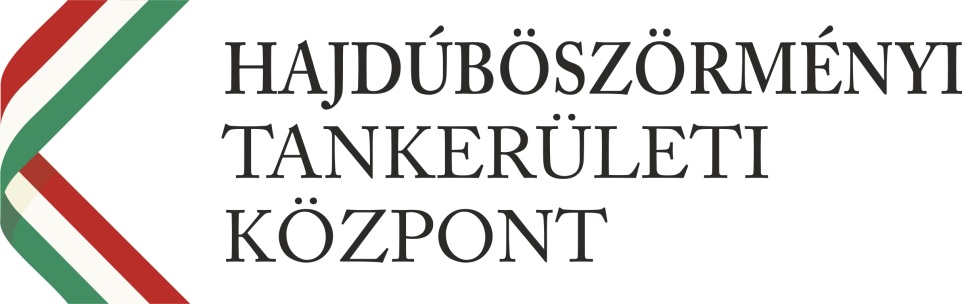 Törzskönyvi azonosító szám (PIR):835145Elnevezés:HAJDÚBÖSZÖRMÉNYI TANKERÜLETI KÖZPONTSzékhely:4220 Hajdúböszörmény, Mester utca 9.Alaptevékenység államháztartási szakágazata:841211 Oktatás igazgatásaAlaptevékenység fő TEÁOR kódja:8412 Egészségügy, oktatás, kultúra, egyéb szociális szolgáltatás (kivéve: társadalombiztosítás) igazgatásaAdószám:15835145-2-09KSH statisztikai számjel:15835145-8412-312-09Államháztartási egyedi azonosító (ÁHTI):361506Vezető:Tóth Lajos ÁrpádKinevezés kezdete:2016.11.30.Fejezet:XX. EMBERI ERŐFORRÁSOK MINISZTÉRIUMA